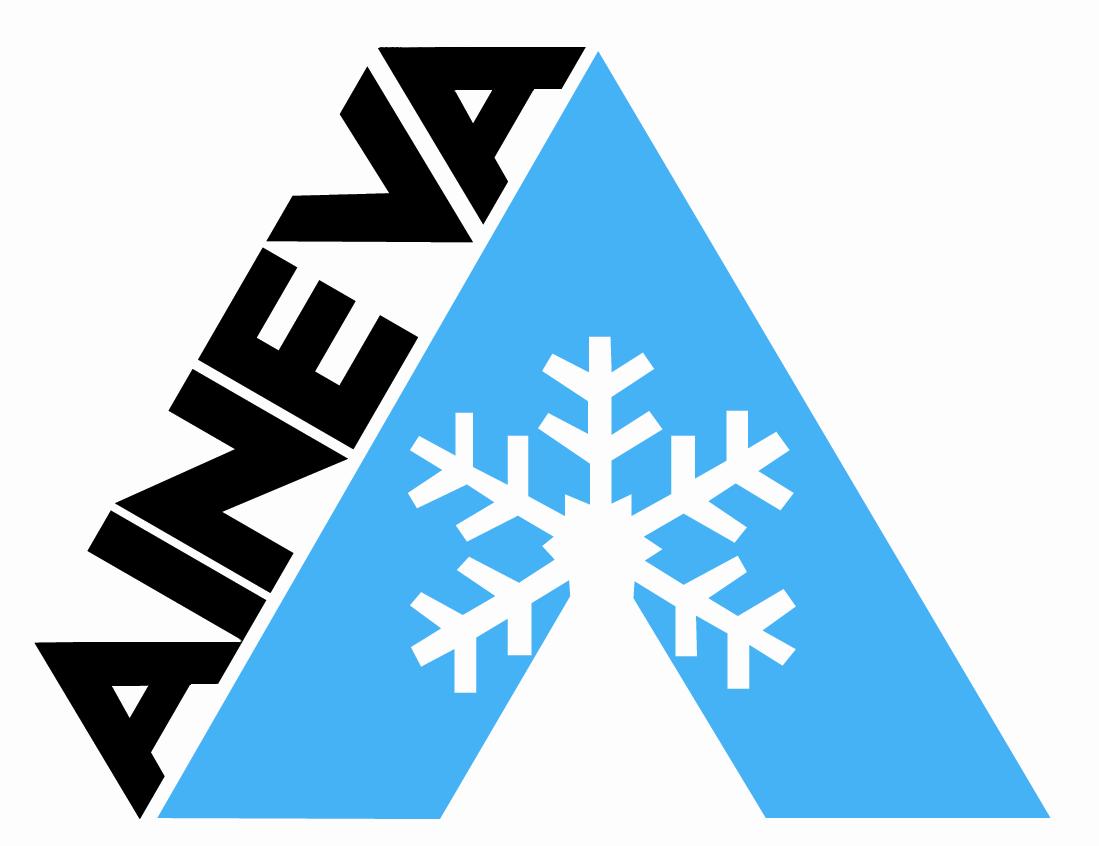 COMITATO DI REDAZIONE AINEVA					Riunione del 3 marzo 2022Il giorno 3 marzo 2022 alle ore 14.00 si è riunito in videoconferenza il Comitato di Redazione AINEVA, su convocazione del Direttore del 18 febbraio 2022, Prot. 387/III.3, per la trattazione del seguente ordine del giorno: 1) Aggiornamento sulla composizione del Comitato di Redazione 2) Piano editoriale 2022: - Rivista “Speciale cartografia”: strutturazione e tempistiche - Rendiconto stagionale 2021-2022”: valutazioni generali, proposte di miglioramento e tempistiche - Rivista “Neve e Valanghe – n. 96 anno 2022”: considerazioni generali, esame degli articoli proposti in pubblicazione 3) Sito www.aineva.it: - Verifica generale dei contenuti e proposte di migliorie - Allestimento della sezione “Fotogallery” 4) Depliant “Divertirsi in sicurezza” (aggiornamento) 5) Varie ed eventuali (Premio Filaferro-Valentini Ed. 2022)*********Sono presenti: Valerio Segor, Mauro Azzini, Igor Chiambretti, Alfredo Praolini, Walter Beozzo, Erika Solero, Nadia Preghenella, Mauro Valt, Susanna Grasso, Giovanna Burelli, Stefano SofiaAssenti: Fabio Gheser  Punto 1) Aggiornamento sulla composizione del Comitato di RedazioneL’aggiornamento dei componenti del CdR riguarda esclusivamente la posizione di Giovanna Burelli che, passata al Servizio di Protezione Civile della Regione FVG, è stata invitata alla riunione previo accordo di Segor con la sua dirigenza. La presenza di Giovanna è comunque auspicata, anche in funzione delle sue esperienze e capacità maturate nel campo della comunicazione. Si chiarisce che come da regolamento interno del CdR non esiste l’obbligo che ogni ufficio associato sia rappresentato da un proprio referente (è auspicabile) pertanto, al momento, Segor ritiene che presenziando direttamente lui al CdR non sia necessario che la VDA esprima un altro specifico referente.Punto 2) Piano editoriale 2022Rivista “Speciale cartografia”: strutturazione e tempistiche Come anticipato nella riunione del CdR del 22 gennaio Valerio riprende i punti salienti dello scopo per cui si optato di redigere questa pubblicazione. Causa sovrapporsi di impegni non si è riusciti a definire una “traccia” per la strutturazione dei contributi dei singoli uffici; quanto prima il gruppo ristretto (Igor, Valerio, Erika e Alfredo) provvederà a stilare questa scheda alfine di standardizzare il più possibile la disponibilità delle informazioni in capo ad ogni servizio. Come introduzione generale si conferma la necessità di redigere un contributo che faccia chiarezza sulle terminologie utilizzate nel campo della cartografia: taluni professionisti e enti preposti utilizzano in modo improprio certi termini facendo confusione sui prodotti cartografici disponibili CLPV – Catasti - Sistemi automatici di individuazione delle aree di distacco. Questo anche per anticipare eventuali procedure che potrebbero essere adottate a livello più ampio (nazionale).Sofia sostiene che sarebbe importante intraprendere la revisione delle LINEE GUIDA pubblicate nel 2004 da AINEVA e suggerisce di richiedere supporto/finanziamenti al Dipartimento di PC per commissionare questo compito a professionisti esterni, di comprovata esperienza, chiaramente sotto l’egida di AINEVA. Urbani chiede specifiche circa la scadenza di consegna dei materiali, per il momento non è stata fissata una data univoca ma sarebbe importante prenderla in mano quanto prima.Rendiconto stagionale 2021-2022”: valutazioni generali, proposte di miglioramento e tempisticheSulla base delle analisi delle relazioni dello scorso anno, di cui sono stati riportati i vari parametri presi in esame in una tabella redatta da Alfredo, si vorrebbe ottimizzare e standardizzare maggiormente le informazioni fissando dei capitoli che ognuno dovrebbe sviluppare. Senza “imporre”, in modo rigido, una traccia da seguire si auspica che ogni ufficio, anche sulla base della disponibilità di dati e di risorse, dettagli i vari parametri in modo organico: ad esempio la citazione degli incidenti da valanga sia inserita nell’esamina delle criticità nivo-valangologiche e situazioni tipiche valanghive che hanno caratterizzato i vari periodi della stagione, senza entrare troppo nei dettagli delle singole cronache.Sugli incidenti in valanga, peraltro, ogni anno Pivot elabora un bell’articolo di sintesi sulla realtà italiana che presenta puntualmente alla riunione della CISA-IKAR; questo viene pubblicato da sempre sulla rivista Neve e Valanghe talvolta corredato dal riporto di una/due relazioni particolarmente inusuali rispetto alle statistiche e/o dinamiche. Per “saperne di più” a scala regionale/provinciale, come gli scorsi anni, in testa alla relazione di ogni singolo ufficio verrà riportato il link di collegamento alle relazioni molto più dettagliate che vengono puntualmente pubblicate. Beozzo, considerando che il riporto degli incidenti da valanga cattura molto l’attenzione del pubblico, suggerisce che si potrebbe adottare anche in ambito AINEVA, sull’esempio delle regioni del Tirolo, l’uso di “blog” che in modo costante e diretto pubblichino informazioni riguardo incidenti da valanga o che descrivono particolari situazioni nivo-valangologiche critiche che possono risultare utili ai fini della prevenzione degli utenti. Iniziativa lodevole che però viene lasciata sviluppare in modo autonomo a chi ha risorse per gestirla.Sulla base delle osservazioni raccolte verrà predisposta da Alfredo una “traccia” per la stesura delle Relazioni (vedi allegato 2)Per quanto concerne la struttura generale di questa pubblicazione il CdR conferma quella assunta gli scorsi anni: articolo introduttivo a firma del Gruppo ARCIS, l’analisi sull’andamento sulle Alpi (Valt) e quello sugli Appennini (Valt-Sofia).Rivista “Neve e Valanghe – n. 96 anno 2022”: considerazioni generali, esame degli articoli proposti in pubblicazione Viene cronologicamente analizzata la “BOZZA DEL PIANO ANNUALE DI PUBBLICAZIONE DELLA RIVISTA NV 2022” presentata da Alfredo e la si aggiorna e/o integra per quanto ritenuto opportuno (vedi allegato 1). Sono stati individuati dei referenti che avranno il compito di contattare gli autori e definire delle tempistiche di massima. Alfredo suggerisce di fare in modo che almeno 4-5 articoli vengano trasmessi il prima possibile alla Redazione perché si possa prevedere un primo step di pubblicazione della stessa entro la fine di maggio, per poi provvedere periodicamente a successive implementazioni, ma si vorrebbe evitare di sovrapporre l’elaborazione delle tre pubblicazioni previste, soprattutto nella fase di chiusura dell’anno. In coda a questa revisione, Giovanna chiede la possibilità di procedere all’abbonamento a riviste straniere del settore; Igor comunica che la sottoscrizione come Associazione alle più scientificamente competenti in materia ha un costo pressoché proibitivo (15-20.000 €), tuttavia esistono altre riviste di secondo ordine (come Research e Academy) che hanno un abbonamento intorno ai 600 € ove gli articoli sono consultabili e scaricabili in formato pdf. Altre riviste sono di libero accesso “open source”.Igor segnala che esiste una bibliografia aggiornata su tematiche riguardanti “meccanica della frattura” - “metodi di analisi dei profili stratigrafici” - “analisi statistica sugli incidenti da valanga. Tre articoli potrebbero essere di particolare interesse per il Gruppo Previsori:Techel “Test di stabilità comparazione tra RB – CT – ECT” da pubblicare anche su NV (già pubblicato su altre riviste del settore e quindi facilmente ottenibile)Schweizer “distribuzione in funzione dei gradi di pericolo delle classi di magnitudo degli eventi valanghivi”Winkler pubblicato su Cold Regions science & Technology 2021 scaricabile liberamente “Correlazione tra gradi di pericolo valanghe ed il rischio valanghe assunto da chi fa scialpinismo in Svizzera”invierà ai previsori valanghe gli articoli in pdf e, se ritenuto opportuno, chiederà agli autori di poter procedere alla traduzione ed eventuale pubblicazione su NV (in particolare quelli di Techel e Winkler).Alfredo comunica che nel link del COMITATO DI REDAZIONE sono state già predisposte 3 cartelle (Rivista n. 96 – Speciale Cartografia - Rendiconto stagionale 2020-2021) per l’inserimento dei rispettivi contributi da parte degli autori. Potrà essere inserita un’ulteriore cartella denominata “REDAZIONE” che potrà contenere il file “Notearticolisti 2022”, il file “Piano annuale della Rivista NV”, la tabella aggiornata per la stesura del “Rendiconto annuale” ed i Verbali delle riunioni del CdR.Punto 3) Sito www.aineva.itVerifica generale dei contenuti e proposte di migliorie Il sito è stato recentemente aggiornato nella realizzazione del nuovo layout del Bollettino. A tal proposito Igor segnala l’esigenza di fare un’attenta lettura al fine di verificare l’uniformità di alcuni contenuti con la giusta corrispondenza ad esempio rispetto a quelli riportati nella “Guida ai Bollettini”.Allestimento della Sezione FotogalleryE’ da tempo che si trascina la proposta perché gli uffici possano riversare materiale fotografico da rendere disponibile alle attività svolte da AINEVA, mai soddisfatta per carenza di disponibilità di tempo. Sarebbe opportuno creare un’alberatura/schedatura in modo da facilitare il travaso di foto categorizzandole in modo appropriato. Giovanna sostiene che un primo momento per la selezione di foto potrebbe coincidere con l’impegno nella ricerca di foto a corredo delle relazioni invernali: già per l’inizio estate si potrebbe proporre l’iniziativa per iniziare una prima raccolta. Punto 4) Depliant “Divertirsi in Sicurezza”Si chiederà a Valt se è ancora disponibile a procedere alla realizzazione di una bozza, altrimenti si potrà sondare se all’interno degli uffici qualche altro tecnico se ne potrebbe far carico.  Punto 5) Varie ed eventuali “Premio di Laurea Valentini – Enrico Filaferro” Ed. 2022Il Premio indetto per il 2021 ha visto la presentazione di solo 2 tesi di laurea; pertanto si ritiene di proporre al CTD di prorogarlo anche al 2022. Brochure AUTOSOCCORSO Si tratta di concludere quanto rimasto in sospeso a livello di foto di corredo, segnalazioni e box riassuntivi suggeriti da parte di Geinswein. Su alcune figure non è possibile intervenire in quanto non modificabili mentre per il grafico sulla curva della sopravvivenza in valanga da sostituire lo procura Pivot. Si rimanda a un successivo breve incontro con Pivot per chiudere definitivamente la pubblicazione. - Possibilità di registrare per la Rivista Neve e Valanghe, un codice identificativo digitale (DOI)Susanna propone di attribuire alla rivista Neve e Valanghe, che attualmente dispone solo di un codice ISSN (che permette una ricerca rapida su pubblicazioni cartacee), anche un codice identificativo digitale DOI altrimenti gli articoli digitali delle ultime pubblicazioni di AINEVA non sono ricercabili/identificabili. L’abbonamento è a scadenza annuale e si aggira intorno a 300 €. L’abbonamento potrebbe riguardare anche le riviste pregresse degli ultime 4 anni pagando le rispettive quote. Susanna presenterà informazioni più complete da sottoporre al CTD. Il Coordinatore redazionale		               Il Direttore ResponsabileAlfredo Praolini				           Valerio Segor